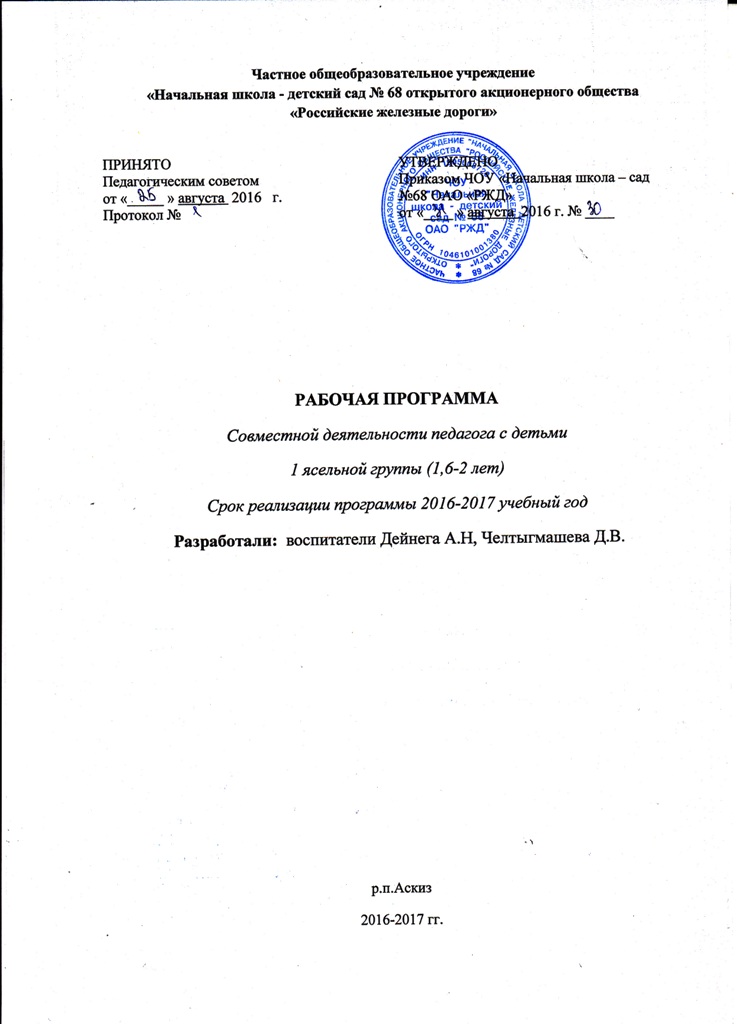 СодержаниеЦелевой раздел    Пояснительная записка…..…………………………………………..……………………...3Содержательный раздел Расширение ориентировки в пространстве и развитие речи...........................................5Игры – занятия с дидактическим материалом …………...………………….…….……6Игры – занятия со строительным материалом ………………………………………....11Развитие движений   ……………………………………………………….………….…12Музыкальное воспитание…………………………………………………….……….….22Взаимодействие с семьями воспитанников……………………………………….….....243.Организационный раздел  3.1. Особенности организации развивающей предметно-пространственной среды…........254. Список литературы………….…………………………………………………….…..…. .27Приложение Кружок «Волшебная страна оригами»……………………………………….……………….28Национально - региональный компонент…………………………………………………….35Профориентационная работа………………………………………………………………….381.Целевой разделПояснительная записка      Рабочая программа организации  образовательной деятельности первой группы раннего возраста  разработана в соответствии с образовательной программой  частного образовательного учреждения «Начальная школа- детский сад №68» открытого акционерного общества «Российские железные дороги»,  в соответствии с Федеральным государственным образовательным стандартом дошкольного образования (далее ФГОС ДО), с учетом рекомендаций Примерной общеобразовательной  программы дошкольного образования  «От рождения до школы», под редакцией Н.Е Вераксы, Т.С. Комаровой, М.А. Васильевой. Реализуемая рабочая программа строится на принципах личностно–развивающего и гуманистического характера взаимодействия взрослого с детьми. Задачи Программы: продолжать укреплять здоровье детей, закалять их, создавать условия, способствующие развитию двигательной активности  формировать простейшие навыки самостоятельности, опрятности, аккуратности. расширять ориентировку детей в ближайшем окружении,   пополнять запас понимаемых слов и активный словарь, развивать потребность в речевом общении.  использовать окружающую обстановку и общение с ребенком для развития его восприятия, мышления, внимания, памяти. формировать умение действовать с игрушками, предметами ближайшего окружения в соответствии с их особенностями и назначением; развивать познавательную и двигательную активность детей во всех видах игр.  формировать навыки культуры поведения: здороваться, прощаться, благодарить.  развивать эстетическое восприятие.  формировать умение рассматривать картинки, иллюстрации.  развивать интерес к музыке, поддерживать радостное состояние при прослушивании произведения.  поощрять самостоятельную деятельность детей.  формировать игровые действия с разнообразными сюжетными игрушками, умение использовать предметы-заместители.  учить играть, не мешая сверстникам. Формировать умение играть вместе, сдерживать свои желания.Принципы и подходы в организации образовательной деятельности:     Содержание психолого-педагогической работы ориентировано на развитие детей раннего возраста с учетом их возрастных и индивидуальных особенностей по основным направлениям развития: расширение ориентировки в пространстве и развитие речи -3игры – занятия со строительным материалом – 1игры – занятия с дидактическим материалом - 2музыкальное развитие – 2развитие движений - 2 Воспитание в играх-занятиях   Воспитание при проведении режимных процессов (кормление, укладывание на сон, подъем, сборы на прогулку и возвращение с нее, проведение гигиенических процедур) занимают существенную часть времени бодрствования. Дети нуждаются в терпеливом обучении и непосредственной помощи взрослого.    В целях планомерного воздействия на развитие детей проводить специальные игры -занятия. Приучать детей слушать взрослого, следить за тем, что он делает и показывает, подражать его словам и действиям, выполнять задания. С детьми второго года жизни рекомендуется проводить по 2 занятия в день: с каждой подгруппой по 10 занятий в неделю. Детей в возрасте 1 года 5 месяцев — 2 лет можно объединять по 4–6 человек в зависимости от вида игры-занятия. Продолжительность игры-занятия 8–10 минут.  Контингент группы «Светофорчик»(группа раннего возраста)Количество детей в группе- 15детей, 7 мальчиков и 8 девочек. У детей сформированы культурно – гигиенические навыки. Дети умеют подсказать друг другу последовательность мытья рук, одевания. Следят за своим внешним видом, замечают неряшливость у других, исправляют ошибки. Дети легко заражаются эмоциональным состоянием сверстников. У детей появляются чувства гордости и стыда, начинают формироваться элементы самосознания, связанные с идентификацией с именем и полом. Большинство детей умеют организовать самостоятельно: настольные игры, проигрывают небольшие сюжеты, часто используют предметы – заместители. Дети начинают играть маленькими группами по 2 – 3 человека. Задача воспитателя, включить в этот процесс и детей застенчивых. При разрешении конфликта, обращаются к помощи взрослых. У воспитанников группы сформированы на должном уровне трудовые навыки. Оказывают помощь в уборке участка, группы, уборке рабочего места после непосредственно образовательной деятельности. У детей начинают формироваться элементы самосознания, связанные с идентификацией с именем и полом. Дети осознают себя как отдельного человека, формируется образ «Я».  В этой группе преобладает наглядно – действенное мышление. Для детей данного возраста характерна неосознанность мотивов, импульсивность, зависимость чувств и желаний от ситуации, они легко заряжаются эмоциональным состоянием сверстников. Детей понимают речь, выполняют словесные просьбы взрослого, увеличилось количество понимаемых слов, начинают понимать целые небольшие рассказы. Любят слушать сказки, рассказы, стихотворения. Возрастные особенности детей 1,5-2 лет см. примерная программа «От рождения до школы» стр.240.Основными приоритетными направлениями являются:Сохранение и укрепление здоровья детей с использованием здоровьесберегающих технологий.Формирование у детей дошкольного возраста положительного отношения к труду железнодорожников.Приобщение детей к общечеловеческим ценностям на основе духовно – нравственного воспитания.Содержание психолого-педагогической работы ориентированно на разностороннее развитие дошкольников с учетом их возрастных и индивидуальных особенностей по основным направлениям развития и образования детей: социально-коммуникативное развитие, познавательное развитие, речевое развитие, художественно-эстетическое развитие, физическое развитие.Целевые ориентиры на этапе завершения программы для детей 1,5 -2 лет ребенок интересуется, окружающими предметами активно действует с ним; эмоционально вовлечен в действия с игрушками и другими предметами, стремится проявлять настойчивость в достижении результата своих действий;  использует специфические, культурно фиксированные предметные действия, знает назначение бытовых предметов (ложки, расчёски, карандаша и пр.) и умеет пользоваться ими. Владеет простейшими навыками самообслуживания; стремится проявлять самостоятельность в бытовом и игровом поведении;  владеет активной речью, включенной в общении; может обращаться с вопросами и просьбами, понимает речь взрослых; знает названия окружающих предметов и игрушек; стремится к общению со взрослыми т активно подражает им в движениях и действиях; появляются игры, в которых ребенок воспроизводит действия взрослого; проявляет интерес к сверстникам; наблюдает за их действиями и подражает им; проявляет интерес к стихам, песням и сказкам, рассматриванию картинки, стремится двигаться под музыку; эмоционально откликается на различные произведения культуры и искусства; у ребенка развита крупная моторика, он стремится осваивать различные виды движения (бег, лазанье, перешагивание и пр.). На этапе завершения дошкольного образования.Планируемые результаты освоения Программы:(в виде целевых ориентиров представлены в ФГОС ДО) [2; 19].Продолжительность образовательной деятельности составляет не более 10 минут.  Образовательный процесс организуется в соответствии с годовым календарным графиком: Значимые характеристики для разработки Программы Возрастные особенности детей (от1года до 2лет) представлены в комплексной программе «От рождения до школы» [1; 236]. Планируемые результаты освоения Программы (в виде целевых ориентиров представлены в ФГОС ДО)[2; 17]. Продолжительность образовательной деятельности составляет не более 8-10 минут. Образовательный процесс организуется в соответствии с годовым календарным графиком: Продолжительность 2016-2017 учебного годаПродолжительность каникул в 2016-2017 учебном году3.Проведение мониторинга уровня освоения программы детьмиВ группах раннего возраста заполняются адаптационные листы. 4. Режим работы Учреждения:пятидневная рабочая неделя: понедельник-пятница; режим работы групп: 12 час в день с 7.00 до 19.00 часов; в субботу, воскресенье и праздничные дни Учреждение не работает. Регламентирование образовательного процесса на день.Для детей раннего возраста от 1г.6м до 3 лет -  не более 10 мин. Вариативная часть Программы, предполагает реализацию игровых познавательных занятий по дополнительному образованию.    Вариативная часть программы (40%) направлена на поддержку областей основной части программы. При включении вариативности в режим работы детского сада были учтены возрастные и индивидуальные особенности детей, норма числа занятий в течение месяца и их длительность. Цель приоритетной образовательной деятельности: осуществление целенаправленного познавательного воспитания, которое обеспечивает полноценное психолого-педагогическое развитие, развитие таких процессов, без которых невозможно познание красоты окружающей жизни (и искусства) и отражение ее в разнообразной художественно-творческой и познавательной деятельности. Цель приоритетной образовательной деятельности: -осуществление целенаправленного познавательного воспитания, обеспечивающее полноценное психолого-педагогическое развитие таких процессов, без которых невозможно познание окружающей среды и отражение ее в разнообразной художественно-творческой и познавательной деятельности.Планирование вариативной деятельности:- кружок «Волшебная страна оригами» (1раза в неделю по 10 мин.) Проводится во второй половине дня. (Приложение 1)- профориентационная работа (в течение года) (Приложение 2)- национально-региональный компонент (в течение года) (Приложение 3). Национально-региональный компонент осуществляется как часть деятельности, не менее 15% времени.2.Содержательный раздел2.1. Расширение ориентировки в пространстве и развитие речи. Раздел: расширение ориентировку в окружающей среде [1;38].  Формировать умение свободно ориентироваться в группе (приемной, спальне). Знакомить с назначением помещений группы, с местами хранения личных вещей, местом ребенка за столом. Знакомить с дорогой от дома до детской площадки.Раздел: развивать понимание речи[1;40, 42]. Расширять запас понимаемых слов: названий часто употребляемых предметов обихода (мыло, носовой платок, расческа и т. п.), простейших бытовых действий (раздеваться, умываться и др.), названий частей тела. Закреплять умение понимать слова, обозначающие предметы обихода, их назначение, цвет, размер, местоположение (высоко, низко).  Помогать детям запоминать цепочку разворачивающихся по подсказке взрослого действий (взять мыло, вымыть руки с мылом и вытереть их и др.).  Раздел: развивать активную речь[1;40, 42].  Развивать умение детей произносить простые по звуковому составу слова, фразы, состоящие из двух слов («дай мне», «на» и др.). Побуждать детей к замене облегченных слов полными; напоминать названия предметов одежды, обуви, мебели, отдельных действий с ними. Содействовать формированию умения выражать просьбы, желания, впечатления короткими предложениями, состоящими из трех и более слов (к 2 годам). Примерное комплексно-тематическое планированиеРаздел: приобщение к художественной литературе [1;43].   Приучать слушать и понимать короткие, доступные по содержанию народные песенки, потешки, сказки, а также авторские произведения (проза, стихи). Сопровождать чтение (рассказывание) показом картинок, игрушек. Приучать детей слушать хорошо знакомые произведения без наглядного сопровождения. Предоставлять возможность повторять вслед за взрослым некоторые слова стихотворного текста и выполнять несложные действия, о которых говорится в поэтическом произведении. Обращать внимание на интонационную выразительность речи детей. Примерное комплексно-тематическое планирование2.2. Игра – занятие с дидактическим материалом [1;45].Продолжать обогащать сенсорный опыт детей. Развивать умение различать предметы по величине: с помощью взрослого собирать пирамидку из 4—5 колец (от большого к маленькому), из 4—5 колпачков. Формировать умение подбирать крышки (круглые, квадратные) к коробочкам и шкатулкам соответствующих форм; собирать двухместные дидактические игрушки (матрешки, бочонки), составлять разрезные картинки из двух частей (пирамидка, яблоко и др.). Упражнять в соотнесении плоскостных фигур (круг, квадрат, треугольник, прямоугольник) с отверстиями дидактической коробки. Проводить дидактические игры на развитие слухового внимания («Кто в домике живет?», «Кто нас позвал?» и т. д.). Развивать умение различать четыре цвета (красный, синий, желтый, зеленый); по предложению взрослого отбирать предметы определенного цвета. Использовать специальные дидактические пособия: помогать детям соотносить цвет и форму грибочков и втулок с цветовым полем, плоскостные и объемные предметы с фигурными отверстиями коробок и столиков. Предоставлять возможность самостоятельно играть с дидактическими игрушками, мелким и крупным строительным материалом Примерное комплексно-тематическое планирование2.3. Игры – занятия со строительным материалом [1;46].   Игры-занятия со строительным материалом (настольным, напольным). Продолжать знакомить детей с некоторыми формами (кубик, кирпичик, призма, цилиндр). Знакомить со способами конструирования — прикладыванием, накладыванием. Побуждать совместно с взрослым обыгрывать постройки, использовать для игр сюжетные игрушки. Формировать умение пользоваться знакомыми формами строительного материала и элементами пластмассовых конструкторов при сооружении собственных разнообразных построек. В летнее время на прогулке проводить игры с природными материалами. Сочетать игры с песком с играми со строительным материалом, игры с водой — с сюжетными играми. Развивать умение выкладывать камешками, ракушками, шишками изображенные взрослым на песке знакомые фигуры. Поощрять самостоятельное включение детьми в сюжетные игры природного материала в качестве предметов-заместителей (листик — тарелка).Примерное комплексно-тематическое планирование 2.4. Развитие движенийРазделы: Ходьба и упражнения в равновесии. Ползание, лазанье. Катание, бросание. Общеразвивающие упражнения. [1;43, 44].    Создавать условия, побуждающие детей к двигательной активности; содействовать развитию основных движений. Учить ходить в прямом направлении, сохраняя равновесие и постепенно включая движения рук; влезать на стремянку и слезать с нее; подлезать, перелезать; отталкивать предметы при бросании и катании; выполнять движения совместно с другими детьми. 2.5 Музыкальное воспитание[1;46]Праздники, музыкальные игры, развлечения    Начинать развивать у детей музыкальную память. Вызывать радость от восприятия знакомого музыкального произведения, желание дослушать его до конца. Помогать различать тембровое звучание музыкальных инструментов (дудочка, барабан, гармошка, флейта), показывать инструмент (один из двух или трех), на котором взрослый исполнял мелодию. При пении стимулировать самостоятельную активность детей (звукоподражание, подпевание слов, фраз, несложных попевок и песенок). Продолжать совершенствовать движения под музыку, учить выполнять их самостоятельно. Развивать умение детей вслушиваться в музыку и с изменением характера ее звучания изменять движения (переходить с ходьбы на притопывание, кружение). Помогать чувствовать характер музыки и передавать его игровыми действиями (мишка идет, зайка прыгает, птичка клюет). Музыкальное воспитание проводится 2 раза в неделю музыкальным руководителем.Примерное комплексно – тематическое планированиеТеатрализованные развлечения.2.6. Взаимодействие с семьями воспитанников     В разделе «Взаимодействие детского сада с семьей» описан план мероприятий работы с родителями воспитанников, использование которых позволяет педагогам успешно реализовать общеобразовательную программу дошкольного образования.    Ведущие цели взаимодействия детского сада с семьей — создание в детском саду необходимых условий для развития ответственных и взаимозависимых отношений с семьями воспитанников, обеспечивающих целостное развитие личности дошкольника, повышение компетентности родителей в области воспитания;привлечение родителей к организации вечеров музыки и поэзии, гостиных, конкурсов, семейных праздников, прогулок, к участию в детской исследовательской и проектной деятельности. РАБОТА С РОДИТЕЛЯМИГРУППА «Светофорчик» 2016г.-2017г.Цель: объединение усилий семьи и детского сада для воспитания и развития дошкольника.Задачи: 1. Распространять педагогические знания среди родителей;2.Оказать практическую помощь в воспитании детей3.Способствовать налаживанию доверительного отношения родителей к воспитанию группы.3. Организационный раздел.Особенности организации развивающей предметно-пространственной среды. Развивающая предметно-пространственная среда группового помещения является частью целостной образовательной среды дошкольной организации. В рамках современных тенденций развития российского дошкольного образования возможны разные варианты создания развивающей предметно-пространственной среды.В нашей группе развивающая предметно-пространственная среда обладает свойствами открытой системы, выполняет образовательную, развивающую, воспитывающую, стимулирующую функции и создана с учетом основных критериев: • содержательно-насыщенная – включает средства обучения (в том числе технические), материалы (в том числе расходные), инвентарь, игровое, спортивное и оздоровительное оборудование, которые позволяют обеспечить игровую, познавательную, исследовательскую и творческую активность всех категорий детей, экспериментирование с материалами, доступными детям; двигательную активность, в том числе развитие крупной и мелкой моторики, участие в подвижных играх и соревнованиях; эмоциональное благополучие детей во взаимодействии с предметно пространственным окружением; возможность самовыражения детей; • трансформируемая – обеспечивает возможность изменений РППС в зависимости от образовательной ситуации, в том числе меняющихся интересов и возможностей детей; • полифункциональная - обеспечивает возможность разнообразного использования составляющих РППС (например, детской мебели, матов, мягких модулей, ширм, в том числе природных материалов) в разных видах детской активности; • доступная– обеспечивать свободный доступ воспитанников (в том числе детей с ограниченными возможностями здоровья) к играм, игрушкам, материалам, пособиям, обеспечивающим все основные виды детской активности; безопасная – все элементы РППС соответствуют требованиям по обеспечению надёжности и безопасность их использования, такими как санитарно-эпидемиологические правила и нормативы и правила пожарной безопасности.Все компоненты РППС связаны между собой по содержанию, масштабу, художественному решению. Все игровые центры расположены так, что дети имеют возможность свободно заниматься различными видами деятельности, не мешая друг другу.ОСНАЩЕНИЕ ГРУППОВОГО ПОМЕЩЕНИЯ:Групповое помещение условно подразделяется на четыре зоны: 
Спокойная зона: «Центр познания», «Уголок уединения», «Центр природы»Зона средней интенсивности: «Центр конструирования», «Центр воды и песка», «Лаборатория», «Центр изо-деятельности»Зона насыщенного движения: «Центр двигательной активности», «Центр ряженья», «Центр игры»
Мини-музей «В гостях у сказки»: «Центр книги», «Центр музыки», «Центр театра»4. Список литературы1.  1. БашаеваТ.В.Лучшие развивающие задания и игры: восприятие, речь, мышление, познавательная активность./ Ярославль, Академия развития 2009.             2. Вавилова Е.Н. Укрепляйте здоровье детей: пособие для воспитателя дет. сада. – М.: 19863. ГолицинаН.С.. Комплексные занятия в первой младшей группе. 4. Гербова В. В. Занятия по развитию речи во второй младшей группе детского сада. - М.: Мозаика-Синтез, 2007-2010.            5Дик Н.Ф. развивающие занятия по физической культуре и укреплению здоровья дошкольников / Ростов н/Д: 20056. Комплексные занятия. Группа раннего возраста от 2 до 3 лет. / О.П. Власенко, Т.В. Ковригина, В.Н. Мезенцева. М.: Учитель, 2016.7.Комплексно-тематическое планирование по программе «От рождения до школы» под редакцией Н.Е. Вераксы, Т.С. Комаровой, М.А. Васильевой. Первая младшая группа/ авт. – сост. О.П.Власенко, В.М. Мезенцева. Волгоград. 20158. Лыкова И. А. Изобразительная деятельность в детском саду. Младшая группа. – М.: -2010            9Лыкова И.А. Программа художественного воспитания, обучения и развития детей 2-7 лет. Цветные ладошки./. М.: Сфера 2007.10. Максаков А. И. Правильно ли говорит ваш ребенок. — М.; Мозаика-Синтез. 2005-2010.11..   От рождения до школы. Основная общеобразовательная программа дошкольного образования / под ред. Н. Е. Вераксы, Т. С. Комаровой, М. А. Васильевой. - М.: Мозаика-Синтез, 2015.            12. Павлова Н Л.., Волосова Е. Б. Раннее. Методическое пособие. – М.: 200413. Интернет ресурсы: МААМ.RUПриложение 1Частное общеобразовательное учреждение«Начальная школа – детский сад №68» открытого акционерного общества«Российские железные дороги»РАБОЧАЯ ПРОГРАММАкружка «Волшебная страна оригами»(ясельная группа)Воспитатели:Дейнега А. Н.Челтыгмашева Д. В2016-2017 уч. г.«Волшебная страна оригами»Вводная часть.Художественно – эстетическое восприятие занимает одно из ведущих мест в содержании воспитательного процесса в дошкольном учреждении и является приоритетным направлением.Важной задачей эстетического воспитания является формирование у детей эстетических интересов, потребностей, эстетического вкуса, а также творческих способностей. Богатейшее поле для эстетического развития детей, а также творческих способностей представляет оригамиОригами – японское искусство складывания бумаги. Оригами является не только увлекательным способом проведения досуга, но средством решения многих педагогических задач. Оригами способствует развитию эмоциональной, познавательной и волевой сфер. Этот вид творчества развивает логику, пространственное мышление и воображение, память, способствует концентрации внимания и формированию самодисциплины. Оригами улучшает способность следовать устной инструкции, повышает заинтересованность в конечном результат.В. А. Сухомлинский писал: «Чем больше мастерства в детской руке, тем умнее ребенок». Развитая мелкая моторика пальцев рук является одним из показателей интеллектуальности ребенка.Содержательная часть.Цель: Развитие у детей образного и логического мышления, воображения, интеллекта, фантазии в процессе овладения приемами техники оригами и эстетическое развитие дошкольников средствами оригами.Задачи:-Познакомить детей со способами преобразования геометрических фигур и базовыми формами оригами.-Развивать внимание, память, логическое и пространственное воображение.  -Развивать конструктивные и творческие способности с учетом индивидуальных возможностей каждого ребенка.-Развивать пространственную ориентировку.-Формировать умение действовать в соответствии со словесной инструкцией педагога.-Развивать у детей умение анализировать, планировать, создавать конструкции по образцу, схемам.-Совершенствовать коммуникативные способности и объяснительную речь.-Формировать эстетический вкус.-Воспитывать интерес к искусству оригами.Принципы построения программы:-Доступность-Последовательность и систематичность-Практичность-Связь с окружающим миром-Учет индивидуальных возрастных особенностей и способностей детей.Методы, используемые на занятиях:Беседа, рассказ, сказка, рассматривание иллюстраций, показ образца выполнения последовательности, частично – поисковый метод.Форма занятий – тематическая совместная деятельность.Предполагаемые результаты:-научиться различным приемам работы с бумагой-будут знать основные геометрические понятия и базовые формы оригами-разовьют внимание, память, мышление, пространственное воображение, мелкую моторику рук и глазомер, художественный вкус, творческие способности фантазию-познакомятся с искусством оригами-будут создавать композиции с изделиями, выполненными в технике оригами.Формы подведения итогов реализации программы:-составление альбома лучших работ-проведение выставок детских работ-использование детьми игрушек в театральной и игровой деятельности. Методическая часть:Учебно-тематический планПерспективный план4. Структура занятий:Структура занятий: орг. момент (подготовка необходимых материалов), рассказ – показ, выполнение работы, просмотр работ, обсуждение (все работы по возможности объединяются общей идеей, превращаются в игру).Сетка занятий:Программа составлена для детей 1 Ясельной группы дошкольного возраста рассчитана на один год. Занятия проводятся 1 раз в неделю в форме совместной деятельности во вторую половину дня, 10 минут. Каждое занятие включает теоретическую часть и практическое выполнение задания. Приложение 2Национально - региональный компонент предусматривает:воспитание уважения к своей малой родине;приобщение ребенка к национальному культурному наследию: народным художественным промыслам, национально-культурным традициям, произведениям местных писателей, поэтов, композиторов, художников. Дети совместно со взрослыми познают традиции и обычаи народов Республики Хакасия. Знакомятся с достопримечательностями населенных пунктов и районов;Целью реализации является процесс, который предполагает:Организацию интеллектуальной, эмоциональной и физической активности как оптимального варианта нравственно-патриотического и духовного воспитания дошкольников– на примере ближнего природного и социального окружения ознакомления дошкольников с окружающим миром.В связи с этим основными задачами являются:В области образования:- расширение и углубление знаний воспитанников о достопримечательностях Республики Хакасии;- развитие интеллекта ребенка, формирование   наглядно-образного мышления, повышение качеств духовно-нравственного, патриотического воспитания подрастающего поколения;- знакомство с природой, культуры.В области воспитания:формирование духовно-нравственного отношения и чувства сопричастности к родному дому семье, детскому саду, родному краю;формирование духовно-нравственного отношения и чувства сопричастности к культурному наследию своего народа;формирование духовно-нравственного отношения к природе родного края и чувства сопричастности к ней;Данные задачи решаются во всех видах детской деятельности: на занятиях, в играх, в труде, в быту — так как воспитывают в ребенке не только патриотические чувства, но и формируют его взаимоотношения со взрослыми и сверстниками.  методы и формы работы:- Совместная деятельность с детьми: непосредственно образовательная и образовательная деятельность в режимных моментах;- Самостоятельная деятельность с детьми;- Взаимодействие с семьями воспитанников по реализации задач национально-культурного компонента;- создание предметно-развивающей среды для реализации поставленных задачПрогнозируемые результаты:- приобретение воспитанниками знаний о родном крае;- формирование позитивного отношения ребенка к истории и традиции народов, проживающих в республике.Приложение 3«Профориентационная работа».Цель: Тематическое планирование по ознакомлению детей с железнодорожным транспортом, профессиями железнодорожников. Одним из направлений в дошкольной педагогике является нравственно-трудовое воспитание. Авторы реализованной нами программы «От рождения до школы», под редакцией Н.Е. Вераксы, Т.С. Комаровой рекомендуют знакомить детей с видами труда, наиболее распространенными в данной местности. Так как родители наших воспитанников работают на железной дороге, мы большое внимание уделяем ознакомлению детей с трудом рабочих именно в этой сфере. В дошкольном учреждении определена работа по ранней профориентации на железнодорожные профессии и ознакомление с железнодорожной магистралью.Примерное календарно-тематическое планирование ГруппаКоличество учебных недельНачало и окончание1гр. раннего возраста37 учебные недели01.09.2016-31.05.2017КаникулыСроки начала и окончания каникулКоличество дней.Зимние19.12.16 -30.12.1610Летние1.06.17– 31.08.1792Недели Лексическая тема Тема Сентябрь1  «Здравствуй детский сад!»  Путешествие по группе детского сада. Д/и «Найди игрушку».  2«Кто работает в детском саду?»  Чудесная корзиночка Листик с дерева упал Д/и «Что на картинке?»  3«Давайте жить дружно!»«Наши игрушки» «Зайка и его друзья» «Как у нашего кота…»  4«Что изменилось осенью?»Угостим зайку морковкой «Вот какой помидор» «Вкусное румяное» Октябрь 1 «Осенний урожай»«Мы в лесок пойдем, мы грибок найдем» «Как в нашем лесочке растут ягодки, грибочки» Соберем урожай 2 «Домашние и лесные животные и птицы осенью» «Кисонька Мурлысонька» «Хлеб всему голова» «Мышка в кружечке зеленой, наварила » 3 «лесные животные Напоим куклу чаем «В гости к трём медведям» Д/ игра «Расставь тарелки по порядку». 4 «Мебель». «Теремок» «Уложим куклу спать» «Выставка мебели» Ноябрь 1 «Посуда». «Купали Маше пылесос» «Спокойной ночи малыши» «Кто к нам пришел?» 2 «Дом, в котором я живу».  «В гостях у куклы» Чтение потешки «Ладушки, ладушки…» «Домик для матрешки», дидактическая игра 3 «Наземный, подземный транспорт». «Машина для Мишки» «Покатаем куклу Катю» С/Р. Игра «Машина» «Машина для Мишки» «Покатаем куклу Катю» С/Р. Игра «Машина» 4 «Воздушный, водный транспорт». «Самолет построим сами» «Привет, привет кораблик» Д/и «Покатай друзей» «Самолет построим сами» «Привет, привет кораблик» Д/и «Покатай друзей» Декабрь1 «Железная дорога». Д/и «Вагончики зеленые» «Паровоз привез игрушки» «Мы едем, едем, едем» Д/и «Вагончики зеленые» «Паровоз привез игрушки» «Мы едем, едем, едем» 2«В декабре, в декабре все деревья в серебре…»«Игрушки на елке» «Зайке холодно зимой» «Снеговик» «Игрушки на елке» «Зайке холодно зимой» «Снеговик» 3 «Кто придет на праздник к нам?»«Новогодний праздник» «Ёлочка» «Дед мороз и снегурочка» «Новогодний праздник» «Ёлочка» «Дед мороз и снегурочка» 4 «Скоро праздник Новый год»Разные игрушки на ёлке.  Матрешка в платочке на новый год пришлаВеселые погремушки Разные игрушки на ёлке.  Матрешка в платочке на новый год пришлаВеселые погремушки Январь 1 Каникулы  Каникулы  Каникулы  2 «Зимние традиции, праздники». «Что за праздник Новый год» «Зимняя песенка»«Что за праздник Новый год» «Зимняя песенка»3«Что изменилось зимой? « «Кто в домике живет?»  «Зайка беленький сидит»  «Кто в домике живет?»  «Зайка беленький сидит» 4 «Зимние виды спорта»«Встаем на лыжи» «Кукушка» «Гуси, гуси…» «Встаем на лыжи» «Кукушка» «Гуси, гуси…» Февраль 1 «Моя малая Родина».«Кто, где живет». «Слоник потерялся» «Умка» «Кто, где живет». «Слоник потерялся» «Умка» 2 «Мы защитники Родины «Дружная семья» «Сморит солнышко в окошко» «Кто маму потерял?» «Дружная семья» «Сморит солнышко в окошко» «Кто маму потерял?» 3 «Праздник пап»Игра «Поручение» «Большой, маленький» «У кого, кто» Игра «Поручение» «Большой, маленький» «У кого, кто» 4 «Наша армия родная». «Мой папа любимый» Рассматривание картин  «Машины» «Мой папа любимый» Рассматривание картин  «Машины» Март 1 «Моя семья»«Я пеку, пеку…» «Ай, качи, качи…» «Уронили мишку на пол» «Я пеку, пеку…» «Ай, качи, качи…» «Уронили мишку на пол» 2 «Праздник мам». «Я мамочку люблю» Поздравления для мамочки «Я мамочку люблю» Поздравления для мамочки 3 «Народная игрушка»«Оденем куклу на прогулку» «Маша варежку надела» Д/и «Найди шапочку» «Оденем куклу на прогулку» «Маша варежку надела» Д/и «Найди шапочку» 4 «Народные промыслы»«Помощники» «Коза с козлятами» «Я, семья мои друзья» «Помощники» «Коза с козлятами» «Я, семья мои друзья»  Апрель1«Весенняя капель». «Плывут, плывут кораблики» «Что весна нам принесла» «Дождик, дождик кап, кап, кап…» «Плывут, плывут кораблики» «Что весна нам принесла» «Дождик, дождик кап, кап, кап…» 2 «Красавица весна»«Сказка Курочка Ряба» «Идет Коза Рогатая» Д/и «Чудесный мешочек» «Сказка Курочка Ряба» «Идет Коза Рогатая» Д/и «Чудесный мешочек» 3 «Что делают птицы и звери весной?»«Тили – тили, тили бом» «Пошел котик под мосток» Колыбельная «Баю, баю» 4 «Изменения в природе»«Рыбка плавает в водице» «Большие и маленькие рыбки» «Мыльные пузыри» Май1«Деревья и кустарники». «Дерево с листочками» «Яблоня с яблочками» «Малина для мишки» 2 «Мир цветов». Игра «Цветы разговаривают» «Колокольчик голубой» 3 «День победы». «Красные, желтые шары» «Салют из полосок» 4 «Здравствуй, лето!»«Жук, жук пожжужи!» «Бабочка -красавица» «Божья коровка…» Произведение СентябрьПотешки «Ладушки, ладушки!..», Русские народные сказки «Курочка Ряба» И. Токмакова «Баиньки» Октябрь Потешки «Петушок, петушок...», Русские народные сказки «Колобок»,  В. Жуковский. «Птичка»; Ноябрь Потешки «Водичка, водичка...», Русские народные сказки «Репка» (обр. К. Ушинского);  Г. Лагздынь. «Зайка, зайка, попляши!»; Декабрь Потешки «Баю-бай, баю-бай...», Русские народные сказки «Как коза избушку построила» (обр. М. Булатова)  С. Маршак. «Слон», «Тигренок», «Совята» из цикла «Детки в клетке» Январь Потешки «Киска, киска, киска, брысь!..», З. Александрова. «Прятки»; Февраль Потешки «Пошел кот под мосток...». «Курочка» (из цикла «Большие и маленькие») Март Потешки «Как у нашего кота...».  Проза. Т. Александрова. «Хрюшка и Чушка» (в сокр.) Апрель А. Барто «Бычок», «Мячик», «Слон» (из цикла «Игрушки»); В. Сутеев «Цыпленок и утенок»;  К. Чуковский «Цыпленок». Май Потешки «Большие ноги...»,  В. Берестов. «Курица с цыплятами»;  Л. Пантелеев. «Как поросенок говорить научился» МесяцнеделяЛексическая тема Тема Сентябрь1 «Здравствуй детский сад!»  «Кто в домике живет?» 2 «Кто работает в детском саду?»  «Собери листочки в корзиночку» «Найди листочек» 3 «Давайте жить дружно!»«Поехали кошка и собачка» «Матрешка» 4 «Что изменилось осенью?»«Чудесный мешочек» «Переложи угощения» Октябрь1 «Осенний урожай»«Зайкам по грибочку» «Полетела, полетела на ягодку села» 2 «Домашние и лесные животные и птицы осенью» «Подбери Картинку» «Чудесный мешочек» 3 «лесные животные «В гостях у Мишки» «В гости к нам пришел бычок» 4 «Мебель». «Комната для Кати» «Покатаем, покачаем» Ноябрь1 «Посуда». «Моем посуду» «Что в коробке лежит» 2 «Дом, в котором я живу». «Подбери картинку» «Приглашаем в гости» 3 «Наземный, подземный транспорт». «Прокати лошадку» «Найди такую же машинку» 4 «Воздушный, водный транспорт». «Самолет построим сами» «Матросская шапка» Декабрь1 «Железная дорога». «Что звучит?» «Поезд везет подарки» 2 «В декабре, в декабре все деревья в серебре…» «Сушим рукавицы» «Подбери картинку» 3 «Кто придет на праздник к нам?»«Птицы зимой» «Куда села птичка» 4 «Скоро праздник Новый год»«Узнай по голосу» «Ах, вы ложки…» Январь 1каникулы каникулы 2 «Зимние традиции, праздники». «Игрушки на елку» «Кукла наряжается» 3 «Что изменилось зимой? « «Тропинка» «Как ходят и говорят животные» 4 «Зимние виды спорта»«Посмотри и расскажи» «Кто, что делает» Февраль 1 «Моя малая Родина».«Зверушки» «Узнай картинку» 2 «Мы защитники Родины «Моя любимая собачка» «Так мы весело живем» 3 «Праздник пап» «Мои друзья» «Занимательные путешествия» 4 «Наша армия родная». «Умывайка» «Дотронься до носа» Март 1 «Моя семья»«Наварила, напекла 92 блина» «Мой папа машинист» 2 «Праздник мам». «Где моя мама» «Поможем маме снять прищепки» 3 «Народная игрушка»«Вязанная одежда» «Постираем кукле платье» 4 «Народные промыслы»«Моем посуду» «Этот с левой ножки, этот с правой… » Апрель 1 «Весенняя капель». «Плыви кораблик» «Ведро и лопатка» 2 «Красавица весна»«Кого мы встретили» «Не плачь зайка» 3 «Что делают птицы и звери весной?»«Едем, едем к бабе, к деду» «Спрячем игрушку в кулачок» 4 «Изменения в природе»«Рыбка плавает в водице» «Найди и принеси»  Май1 «Деревья и кустарники». «Большое и маленькое дерево» «Чудо-дерево» 2 «Мир цветов». «Ромашка» «Мой любимый цветок» 3 «День победы». «Катюша» «Красный, синий, белый» 4 «Здравствуй, лето!»  «Солнышко и шарики» Месяц неделяЛексическая тема Тема Сентябрь1«Здравствуй детский сад!»    «Башенка» 2«Кто работает в детском саду?»  «Дорожка с осенними листочками» 3«Давайте жить дружно!»«Дорожка и мячик одного цвета» 4«Что изменилось осенью?»«По дорожке пойдем» Октябрь 1«Осенний урожай»«Сделай дорожку к елочке» 2«Домашние и лесные животные и птицы осенью» «Лесенка» 3«Лесные животные»«Чаепитие для кукол» 4«Мебель». «Стульчик, стол» Ноябрь1«Посуда». «Разноцветные постройки» 2«Дом, в котором я живу». «Домик» 3«Наземный, подземный транспорт». «Маленькая машина» 4«Воздушный, водный транспорт». «Лодочка» Декабрь1«Железная дорога». «Длинный поезд с разноцветными вагонами» 2«В декабре, в декабре все деревья в серебре…» «Домик для зайки» 3«Кто придет на праздник к нам?»«Заборчики вокруг домика» 4«Скоро праздник Новый год»«Домик с синей крышей» Январь12«Зимние традиции, праздники». «Домик с красной крышей» 3«Что изменилось зимой? « «Домик для мишки» 4«Зимние виды спорта»«Широкая дорожка» Февраль1«Моя малая Родина».«Машина для гостей» 2«Мы защитники Родины «Мостик» 3«Праздник пап» «Мостик для барашка» 4«Наша армия родная». 	«Домик с окошком» Март1«Моя семья»«Маленькая машина» 2«Праздник мам». «Большая и маленькая скамеечка» 3«Народная игрушка»«Скамеечка для зверушек» 4«Народные промыслы»«Кукла Катя едет в гости» Апрель1«Весенняя капель». «Как по широкой дорожке побежали наши ножки» 2«Красавица весна»«Скамеечка для матрешки» 3«Что делают птицы и звери веной?»«Нет напрасно мы решили» 4«Изменения в природе»«Кораблик» Май1«Деревья и кустарники». «Ворота» 2«Мир цветов». «Заборчик» 3«День победы». «Стол для гостей» 4«Здравствуй, лето!»  «По узенькой дорожке…»Неделя ЗадачиВводная частьОсновная частьОсновная частьОсновная частьЗаключительная частьНеделя ОРУОсновные движенияПодвижные игрыСентябрьСентябрьСентябрьСентябрьСентябрьСентябрьСентябрь1.Упражнять в ходьбе и беге стайкой в одном направлении, в ходьбе по ограниченной поверхности, в ползании на четвереньках, в бросании мяча вдаль. Ходьба стайкой в одном направлении за воспитателем. Ходьба по дорожке (2 раза). Игровое упражнение «Дети»Ползание - «Котята ползут по дорожке Произвольное бросание мяча- «Котята играют с мячами». «Бегите все ко мне» Ходьба стайкой  за педагогом 2Воспитывать самостоятельность, интерес к занятиюХодьба стайкой в одном направлении за воспитателем. Ходьба по дорожке (2 раза). Игровое упражнение «Дети» Ползание - «Котята ползут по дорожке Произвольное бросание мяча- «Котята играют с мячами». «Мой веселый звонкий мяч» Ходьба стайкой  за педагогом3Учить ходить и бегать в разном направлении, прыгать на месте, имитировать животных, бросать мяч вдаль к зрительным ориентирам. Ходьба за воспитателем, ходьба со сменой направления ОРУ с листьями «Попрыгаем как зайчики» (прыжки на месте).  Бросание мяча способом из-за головы к зрительному ориентиру. «Солнышко и дождик» Ходьба стайкой соберем листья в букет4Развивать умение ориентироваться в пространстве. Воспитывать самостоятельность. Вызывать положительный эмоциональный отклик на общение со взрослым и с детьми.Ходьба за воспитателем, ходьба со сменой направления ОРУ «Урожай» «Попрыгаем как зайчики» (прыжки на месте).  Бросание мяча способом из-за головы к зрительному ориентиру. «Огуречик» Ходьба стайкой соберем листья в букетНеделя ЗадачиВводная частьОсновная частьОсновная частьОсновная частьЗаключительная частьНеделя ОРУОсновные движенияПодвижные игрыОктябрьОктябрьОктябрьОктябрьОктябрьОктябрьОктябрь1.Упражнять в ходьбе и беге в разных направлениях. Учить прыгать с продвижением вперед и ползать, меняя направление. ОРУ «Мишки» «Прокати мяч по дорожке». Прокатывание мяча в прямом направлении. - «Зайчик скачет по дорожке». Прыжки с продвижением вперед.  «Медведь и добрые зайчата»   Ходьба стайкой за педагогом Ходьба стайкой  за педагогом 2Воспитывать самостоятельность, интерес к занятиюХодьба в сочетании с бегом за взрослым. С мячом «Прокати мяч по дорожке». Прокатывание мяча в прямом направлении. «Зайчик скачет по дорожке». Прыжки с продвижением вперед. «Волшебная палочка» Игровое упражнение "Что я знаю о себе" 3Упражнять в ходьбе и беге в колонне по одному в разных направлениях, в прокатывании мяча в ворота, в ползании и подлезании в ворота. Ходьба за воспитателем, ходьба со сменой направления ОРУ с листьями «Попрыгаем как зайчики» (прыжки на месте).  Бросание мяча способом из-за головы к зрительному ориентиру. «Солнышко и дождик» Ходьба стайкой соберем листья в букет4Воспитывать внимание, самостоятельность, инициативу, положительное отношение к движениям. Ходьба друг за другом в колонне в разных направлениях за воспитателе м, который меняет направление Игровое упражнение «Мы по городу шагаем» Прокатывание мяча в ворота и ползание за ним. «Найди свой дом» «Пойдем гулять!» Ходьба стайкой за педагогом Неделя ЗадачиВводная частьОсновная частьОсновная частьОсновная частьЗаключительная частьНеделя ОРУОсновные движенияПодвижные игрыНоябрь Ноябрь Ноябрь Ноябрь Ноябрь Ноябрь Ноябрь 1.Совершенствовать ходьбу и бег с остановкой на сигнал. Учить соразмерять шаг с высотой препятствия при ходьбе, прокатывать и ловить мяч, перелезать через препятствие. Закреплять умение прыгать с продвижением вперед, знание формыХодьба в колонне друг за другом, ходьба с перешагивание м предметов (расстояние 2530 см), высотой 10—15 см.  всего 8   предметов. Бег с остановкой на сигнал. «Стоп!» (10—15 с). Повторить 2—3 раза ОРУ «Машины» Прокатывание мяча друг другу и ловля его. (1,5—2 м друг от друга). Ползание по прямой, перелезание через бревно. Подвижная игра «Автомобили». «Автомобили едут в гараж» Ходьба друг за другом 2Воспитывать самостоятельность, интерес к занятиюХодьба в колонне друг за другом, ходьба с перешагивание предметов (расстояние, высотой 10—15 см.  всего 8 предметов. Бег с остановкой на сигнал. «Стоп!» (10—15 с). Повторить 2—3 раза С флажками Прокатывание мяча друг другу и ловля его. (1,5—2 м друг от друга). Ползание по прямой, перелезание через бревно. Подвижная игра «Лиса и цыплята» (№ 55). Ходьба друг за другом  3Упражнять детей в ходьбе в разных условиях (прямая и извилистая дорожки), в беге в медленном темпе за воспитателем. Учить прыгать с продвижением вперед, ползать по извилистой дорожке. Развивать координацию, равновесие. Воспитывать самостоятельность, активность. Дать представление — «прямая», «извилистая».Ходьба по прямой и извилистой дорожкам. ОРУ с погремушкам«Ползание по извилистой дорожке».  «Прыжки с продвижение м вперед по извилистой дорожке».  «Догони мяч» (№ 47) Игровое упр. «Мы топаем ногами» 4Развивать умение ориентироваться в пространстве. Воспитывать самостоятельность. Вызывать положительный эмоциональный отклик на общение со взрослым и с детьми.Ходьба за воспитателем, ходьба со сменой направления ОРУ «Урожай» «Попрыгаем как зайчики» (прыжки на месте).  Бросание мяча способом из-за головы к зрительному ориентиру. «Огуречик» Ходьба стайкой соберем листья в букетНеделя ЗадачиВводная частьОсновная частьОсновная частьОсновная частьЗаключительная частьНеделя ОРУОсновные движенияПодвижные игрыДекабрь Декабрь Декабрь Декабрь Декабрь Декабрь Декабрь 1.Упражнять в ходьбе и беге на носочках. Учить бросать мешочек с песком через веревку способом от плеча, прыгать между предметами.Ходьба обычная, ходьба на носочках («Какие мы большие»), ходьба обычная с переходом на обычный бег, бег на носочках, ходьба.«Прокати мяч по дорожке». Прокатывание мяча в прямом направлении. - «Зайчик скачет по дорожке». Прыжки с продвижением вперед.  Бросание мешочков с песком вдаль через веревку, натянутую на стойки выше вытянутой руки ребенка на 15—20 см. Вот сидит наш пес Барбос» Игра малой подвижности «Зимой». 2Развивать ловкость, равновесие. Вызывать положительные эмоции от выполнения заданий, от общения с детьми и со взрослым. Ходьба обычная, ходьба с высоким подниманием ног («По сугробам»), ходьба обычная с переходом на обычный бег, бег на носочках, ходьба.С мячом Прыжки через мешочкиВот сидит наш пес Барбос» Игра малой подвижности «На санках» 3Упражнять в ходьбе и беге в разных условиях (твердая и мягкая дорожки). Учить прыгать в длину, ходить по скамейке. Развивать равновесие, координацию движений. Обычная ходьба, ходьба по мягкой дорожке, ходьба по твердой дорожке. Повторить 2 раза. Бег по твердой и мягкой дорожкам. ОРУ с листьями Ходьба по скамейке. «Волшебна я палочка» Игровое упражнение «Новый год»  4Воспитывать активность и самостоятельность. Закреплять понятия «мягкая», «твердая». Обычная ходьба, ходьба по мягкой дорожке, ходьба по твердой дорожке. Повторить 2 раза. Бег по твердой и мягкой дорожкам.Игровое упражнение «Мы по городу шагаем» Прыжки в длину «Зайка прыгает через канавки». «Волшебна я палочка» Игровое упражнение «Новый год»  Неделя ЗадачиВводная частьОсновная частьОсновная частьОсновная частьЗаключительная частьНеделя ОРУОсновные движенияПодвижные игрыЯнварьЯнварьЯнварьЯнварьЯнварьЯнварьЯнварь1.Учить ходить разными способами, подражая животным. Упражнять в ползании на четвереньках, в бросании мяча об пол. Развивать ловкость, координацию, внимание. Обычная ходьба, ходьба имитация. (с высоким поднимание м колен, по медвежьи,вперевалочку). Игровое упражнение «Согревалочка» 1.Подлезание под 2 дуги. 2.Бросание мяча об пол. «Лиса и цыплята» Пальчиковая гимнастика «Зима» 2Воспитывать самостоятельность, активность. Обычная ходьба, ходьба имитация. (с высоким поднимание м колен, по медвежьи, вперевалочку). ОРУ со снежками 1.Подлезание под 2 дуги. 2.Бросание мяча об пол. «Снежинки кружатся» Пальчиковая гимнастика «Зима»3Совершенствовать ходьбу, бег в разных направлениях. Закреплять умение ползать на четвереньках в разном темпе, прыгать с продвижением вперед в разных направлениях. Вызывать чувство удовольствия от совместных действий со взрослым и сверстниками, воспитывать доброжелательность. Ходьба обычная, на носочках, ходьба по узкой дорожке, обычная ходьба. Бег «Догони меня». ОРУ «Кто живёт в лесу» 1.Подвижная игра «Чижик» (№ 45). 2.Подвижная игра «Волшебная палочка» Подвижная игра «Медведь и добрые зайчата» Подвижная игра "Лиса и зайцы" Ходьба стайкой соберем листья в букет4Совершенствовать ходьбу, бег в разных направлениях. Упражнять в прокатывании мяча в прямом направлении, в подлезании под шнур. Ходьба обычная, на носочках, ходьба по узкой дорожке, обычная ходьба. Бег «Догони меня». ОРУ «На бабушкином дворе» Прокатывание мячей в прямом направлении под шнур - ходьба, подлезание под шнур. «Лохматый пес » Игра с  речевым сопровождением  «Наши уточки с утра» (потешка) Неделя ЗадачиВводная частьОсновная частьОсновная частьОсновная частьЗаключительная частьНеделя ОРУОсновные движенияПодвижные игрыФевральФевральФевральФевральФевральФевральФевраль1.Упражнять в ходьбе и беге в разных условиях (мягкая, твердая поверхность). Учить прыгать в высоту с места, ползать по мягкой поверхности Ходьба обычная, бег по мягкой, твердой дорожкам. ОРУ с кубиком Ползание по твердые и мягкие дорожки «Достань колокольчик»- подпрыгивание вверх. «Волшебная палочка» Игра «малой подвижности «Найди, что я покажу» (взрослый показывает  картинку, дети ходят по залу, группе находят предмет) 2Воспитывать уверенность, самостоятельность, активность. Закреплять представление о твердых, мягких предметах. Активизировать словарь детей. Ходьба обычная, бег по мягкой, твердой дорожкам.ОРУ с мешочком Ползание по твердые и мягкие дорожки. - «Достань колокольчик»- подпрыгивание вверх. «Мой весёлый звонкий мяч» Игра малой подвижности «Найди зайчонка» 3Учить двигаться, сохраняя направление. Выполнять действия в разных условиях. Развивать внимание, умение действовать в коллективе.Ходьба в колонне по одному, перешагивая через шнуры попеременно прав левой ногой. Бег врассыпную. ОРУ «Мы сильные» «Меткие стрелки»- метание в горизонтальную цель в корзину. «Салют»» (Воспитатель прокатывает мячи из корзины). Дети собирают цветные мячи в корзинки. Девочки собирают красные мячи. Мальчики - синие мячи. «Самолеты»«Найди свой домик» 4Закреплять представления о цвете, форме предмета. Вызывать чувство радости от общения со взрослым и сверстниками. Воспитывать внимание, самостоятельность, инициативу, положительное отношение к движениям. Построение в одну шеренгу, перестроение в колонну по одному; ходьба в кол по одному; по сигналу воспитателя переход на ходьбу врассыпную, затем на бег врассыпную Ходьба и бег врассыпную в чередовании. ОРУ «Дружная семья» Прокатывание мячей в прямом направлении под шнур-ходьба, подлезание под шнур. «Карусели» «Найди свой домик» Неделя ЗадачиВводная частьОсновная частьОсновная частьОсновная частьЗаключительная частьНеделя ОРУОсновные движенияПодвижные игрыМартМартМартМартМартМартМарт1.Совершенствовать ходьбу и бег. Упражнять в ползании по доске, в бросании мяча вдаль двумя руками способом из-за головы Ходьба обычным шагом друг за другом, ходьба между обручами, расположенными в шахматном порядке. Бег между обручами. ОРУ с платочком Ползание по доске Перебрасывание мячей через шнур, подлезание под шнур и бег за ними. 3-4 раза. П/и «По кочкам» Игра малой подвижности «Весенние цветочки» 2Воспитывать ловкость, смелость, самостоятельность. Ходьба обычным шагом друг за другом, ходьба между обручами, расположенными в шахматном порядке. Бег между обручами. ОРУ «Матрешки» Ползание по доске Перебрасывание мячей через шнур, подлезание под шнур и бег за ними. 3-4 раза. Игра «Встали дети в круг» Игра с речевым сопр. "Матрешки" 3Ходьба обычным шагом друг за другом, ходьба между обручами, расположенными в шахматном порядке. Бег между обручами. ОРУ «Матрешки» Ползание по доске Перебрасывание мячей через шнур, подлезание под шнур и бег за ними. 3-4 раза. Игра «Встали дети в круг» Игра "Матрешки" Ходьба обычным шагом друг за другом, ходьба между обручами, расположенными в шахматном порядке. Бег между обручами. 4Ходьба обычным шагом друг за другом, ходьба между обручами, расположенными в шахматном порядке. Бег между обручами. ОРУ «Матрешки» Ползание по доске Перебрасывание мячей через шнур, подлезание под шнур и бег за ними. 3-4 раза. Игра «Встали дети в круг» Игра "Матрешки" Ходьба обычным шагом друг за другом, ходьба между обручами, расположенными в шахматном порядке. Бег между обручами. Неделя ЗадачиВводная частьОсновная частьОсновная частьОсновная частьЗаключительная частьНеделя ОРУОсновные движенияПодвижные игрыАпрельАпрельАпрельАпрельАпрельАпрельАпрель1.Совершенствовать ходьбу и бег. Закреплять умение соразмерять высоту шага с высотой препятствия, ходить по скамейке, подлезать под скамейку. Ходьба друг за другом Ходьба с перешагиванием через предметы (5-6 предметов)ОРУ «Весна пришла»  Ходьба по гимнастической скамейке Ползание и подлезание под гимнастическую скамейку с кубиком Подвижная игра «Солнышко и дождик».  Игра «Найдем лягушонка». 2Развивать равновесие, ловкость. Формировать умения взаимодействовать с взрослым и сверстниками Ходьба в колонне по одному; по сигналу воспитателя: «Жуки полетели!» - дети разбегаются врассыпную по залу. На сигнал: «Жук отдыхают!» - дети ложатся на спин двигают руками и ногами, как б шевелят лапками.  ОРУ «Зайкина зарядка. Утром заинька проснулся) Ходьба по гимнастической скамейке Ползание и подлезание под гимнастическую скамейку  Подвижная игра «Зайцы и волк»». Пальчиковая гимнастика «Кого встретили в лесу»3Совершенствовать ходьбу и бег с остановкой на сигнал (слово, удар бубна, колокольчикХодьба обычная друг за другом, ходьба на носочках. Бег с остановкой на сигнал. ОРУ «Как в лесу красиво стало» Прыжки в длину с места (через ручеёк) – 4 раза. Бросок мяча (через ручеёк) одной, затем другой рукой- Подвижная игра «Мы топаем ногами».  Ходьба в колонне по одному. 4Воспитывать внимание, самостоятельность, инициативу, положительное отношение к движениям. Ходьба друг за другом в колонне в разных Направления за воспитателем, который меняет направление Игровое упражнение «Мы по городу шагаем» Прокатывание мяча в ворота и ползание за ним. «Найди свой дом» «Пойдем гулять!» Ходьба стайкой за педагогом Неделя ЗадачиВводная частьОсновная частьОсновная частьОсновная частьЗаключительная частьНеделя ОРУОсновные движенияПодвижные игрыМайМайМайМайМайМайМай1Закреплять умение ходить и бегать в разном темпе, бросать в горизонтальную цель, прыгать. Развивать ловкость, глазомер, внимание. Воспитывать интерес к выполняемым действиям.Ходьба, бег в разном темпе в колонне по одному, изменяя темп по команде. ОРУ с мешочками Бросание мешочков в горизонтальную цель. 3-4 раза Прыжки из обруча в обруч. Подвижная игра «Най-ди свой цветок». Ходьба в колонне по одному. 2Закреплять умение ходить и бегать в разном темпе, бросать в горизонтальную цель, прыгать. Развивать ловкость, глазомер, внимание. Воспитывать интерес к выполняемым действиям.Ходьба, бег в разном темпе в колонне по одному, изменяя темп по команде. ОРУ с мешочками Бросание мешочков в горизонтальную цель. 3-4 раза Прыжки из обруча в обруч. Подвижная игра «Воробышки и кот». Ходьба в колонне по одному. Игра малой подвижности «На окне в горшочке» 3Совершенствовать ходьбу и бег с остановкой на сигнал (слово, удар бубна, колокольчикХодьба обычная друг за другом, ходьба на носочках. Бег с остановкой на сигнал.ОРУ «Как в лесу красиво стало» Прыжки в длину с места (через ручеёк) – 4 раза. Бросок мяча (через ручеёк) одной, затем другой рукой- Подвижная игра «Мы топаем ногами».  Ходьба в колонне по одному. 4Воспитывать внимание, самостоятельность, инициативу, положительное отношение к движениямХодьба друг за другом в колонне в разных Направления за воспитателем, который меняет направление Игровое упражнение «Мы по городу шагаем» Прокатывание мяча в ворота и ползание за ним. «Найди свой дом» «Пойдем гулять!» Ходьба стайкой за педагогом ТемаСентябрь Сюрпризные моменты: «Чудесный мешочек» «Музыкальные инструменты Октябрь «Осенины»«Волшебные шары» (мыльные пузыри) Ноябрь Игры с пением. «Зайка»  Рассказы с музыкальными иллюстрациями Декабрь «Новый год» Развлечения «В гости к игрушкам», Январь Развлечения. «В гости к кукле Кате»,  «Зимние праздники» (по замыслу педагогов). Февраль «Мы Защитники Отечества»  Народные и заводные игрушки Март «Мамин день» Развлечения «Кто в домике живет?»Апрель Обыгрывание рус. нар. потешек, «Волшебный сундучок»,  Музыкальная игра «Разноцветные флажки» Май Фокус «Бабочки», «Кто к нам пришел?» Развлечения «На лужайке», ТемаСентябрь Инсценированние рус. нар. сказки «Репка» Октябрь Инсценированние рус. нар. сказки «Курочка Ряба» Ноябрь Инсценированние песенки «Петрушка и Бобик» Декабрь Показ кукольного спектакля «Петрушкины друзья» Январь Показ кукольного спектакля «Зайка простудился» Февраль Инсценированние песенки «Пастушок» Март По замыслу педагога Апрель Инсценировка «Любочка и ее помощники», А. Колобова Май Инсценировка «Игрушки», А. БартоМесяцМероприятияОтветственныйСентябрь-октябрьРодительское собрание «Основные трудности при поступлении ребенка в детский сад. Способы их преодоления» Консультация «Быстрее в сад!», «Ребенок не делится игрушками».ВоспитателиНоябрьПапка – раскладка «Роль семьи в воспитании ребенка»Консультация «Учимся выражать эмоции», «растим маленького помощника»воспитателиДекабрьРодительское собрание «Путешествие в страну Сенсорику» Консультация «Ребенок имеет право и ребенку гарантируется»воспитателиЯнварьКонсультация «Игры с крупами»воспитателиФевральРодительское собрание «Игра-спутник детства»Выставка «Мой папа лучше всех!» Папка – раскладка «Здоровый образ жизни семьи» воспитателиМартКонсультация «Кукла научит безопасности», «5 рецептов избавления от гнева»Родительская гостиная «Игра – не забава» Выставка «Мамин день»воспитателиАпрельКонсультация «Договоры лучше ссоры», «развлекаемся дома? Легко»воспитателиМайРодительское собрание «Чему научились наши дети за год» Консультация «Забавляемся нон-стоп»воспитателиМесяц.неделяНаименование тем.Количество занятий.Сентябрь.1Знакомство с оригами.1 занятие.2Знакомство с условными знаками и приёмами оригами.1 занятие.3.Бумага, учимся складывать.1 занятие.4Базовая форма «книжечка».1 занятие.Октябрь.1Базовая форма «книжечка».1 занятие.2.«Дом».1 занятие.3Базовая форма «треугольник». «Щенок»1 занятие.4«Лиса».1 занятие.Ноябрь.1«Волк».1  занятие.2«Котенок».1 занятие.3-4Базовая форма «конверт».2 занятия.Декабрь.1Базовая форма «Воздушный змей».1 занятие.2«Снежинка».1 занятие.3-4 Новогодняя открытка.2 занятия.Январь.1Снеговик.1 занятие.2Базовая форма «двойной треугольник».1 занятие.3-4Ёлка –Царевна ёлочка.(композиция)2 занятия.Февраль.1-2Базовая форма «блинчик»2 занятия.3-4Цветы для мамы.2 занятия.Март.1-2«Рыбки».2 занятия.3-4 «Колобок, медведь».2 занятия.Апрель.1-2«Заяц»2 занятия.3-4«Дедушка, бабушка».2 занятия.Май.1-2-3-4Итоговое занятие. Оформление выставки.4 занятия.Месяц ТемаЦельСентябрьЗнакомство с оригамиПознакомить детей с новым видом искусства «оригами» рассказать историю оригами. Познакомить детей с несколькими несложными значками, с помощью которых записывается схема складывания любого изделия из бумаги. Познакомить детей с основными приёмами складывания бумаги.  Учить складывать прямоугольник по диагонали и отрезать его лишнюю часть, получая квадрат. Продолжать обучать детей технике сложения прямоугольника по диагонали и отрезая его лишнюю часть получить квадрат.Базовая форма «книжечка»Отработать с детьми самые простые приёмы складывания квадрата. Продолжаем учиться аккуратно сгибать квадрат, чётко следуя основному правилу, точно совмещать углы и стороны. Отрабатываем самые простые приёмы складывания квадрата. Закрепляем одну из основных форм. Продолжаем  складывать прямоугольник и отрезая лишнюю часть превращать его в квадрат.«Дом»Фокус «Дом» — это простейший приём складывания. Учить детей внимательно и чётко следовать инструкциям. Продолжаем аккуратно работать с поделкой. Когда квадрат готов, нарисовать дом. Продолжаем разрисовывать на левой части дом, а открыв левую половинку,   разрисовываем интерьерОктябрьБазовая форма «треугольник».Учить детей находить угол квадрата, середину квадрата, стараться складывать уголок к уголку. Находить на листе бумаги верхний, нижний, левый, правый угол квадрата, диагональ. Хорошо приглаживать  сгиб пальцами.«Щенок».Учить складывать квадратный лист бумаги, делать складку «молния» перегибать треугольник пополам, опускать острые углы вниз. Точно совмещать углы и стороны. Заканчивая поделку, разукрасить её карандашами. Нарисовать нос, глаза.«Лиса».Учить складывать квадратный лист бумаги по диагонали, находить острый угол, собирать поделку из двух квадратов. Воспитывать внимание, собранностьНоябрь«Волк».Продолжать учить детей делать поделку по схеме, сгибать квадрат разными способами, проглаживая линии сгиба, совмещая углы и стороны. Развивать мелкую моторику«Котёнок».Учить складывать квадратный лист бумаги по диагонали, находить острый угол. Учить перегибать треугольник пополам. Опускать острые углы вниз, делать складку» молния». Заканчивая поделку,  использовать заготовки для аппликации.Базовая форма «конверт».Продолжать учить детей находить центр квадрата, складывая его пополам. Учиться загибать углы квадрата к центру. Разукрасить поделку карандашами.декабрьБазовая форма «воздушный змей».Учить детей складывать квадрат по диагонали, переворачивать квадрат, сгибать квадрат пополам, научить вдавливать стороны внутрь. Когда воздушный змей будет готов, приклеить верёвочку и разрисовать карандашами.«Снежинка».Учить детей сгибать квадрат по диагонали, хорошо приглаживая сгиб пальцами. Сгибать и находить острые углы, получая много треугольников в одной поделке. Научить в большом треугольнике, вырезать ножницами маленькие треугольники. Закончить поделку оформлением. Предложить создать композицию из снежинок.Новогодняя открыткаВспомнить с детьми базовую форму книжечка. Закрепить складывание квадрата. Открытку украсить новогодними атрибутами, используя аппликацию.ЯнварьСнеговик.Вспомнить базовую форму книжечка, базовую форму конвертика, базовую форму треугольника. На основании этих форм, создать форму снеговика. Украсить поделку с помощью заготовленных деталей, используя аппликацию.Базовая форма «двойного треугольника».Вспомнить с детьми базовую форму треугольника, базовую форму конвертика, базовую форму книжечки. С помощью базовых форм, сложить форму двойного треугольника. Показать, как с помощью двойного треугольника можно создать разные поделки, загибая углы, выворачивая и складывая.Ёлка, Царевна-ёлочка.   (композиция)Закреплять умение самостоятельно складывать базовую форму «треугольник», готовить заготовки, продолжать готовить заготовки на определённую тему, соединять детали в единое целое. Обучать на открывшейся стороне вырезать иголки. Научить на раскрывающейся стороне вырезанию иголок (у всех заготовок). Создать композицию из разнообразных ёлочек.ФевральБазовая форма «блинчик».Учить детей складывать бумагу путём накладывания одного слоя на другой. Отработать с детьми складывание квадрата, учить  осторожно  сгибать квадрат Чётко следуя основному правилу, точно совмещать углы и стороны.Цветы для мамы.Вспомнить с детьми сложение квадрата по диагонали. Треугольник методом сложения превратить в три треугольника. Продолжить складывать из квадрата треугольник. Чтобы получился стебель. Собрать цветок и стебель методом склеивания. Создать букет из трёх-пяти тюльпанов.МартРыбки.Закрепить с детьми базовую форму сложения двойного треугольника. Методом сгиба согнуть треугольник пополам, так чтобы плавники и хвост были симметричны. Объяснить метод вырезания хвоста и плавников. Заканчивая поделку наклеить глаза .По желанию, можно разукрасить карандашами. КолобокПродолжать учить сгибать прямоугольник разными способами, опускать верхние углы со стороны сгиба, сгибать квадрат «косынкой»; приклеивать детали.МедведьПродолжать учить детей работать по схеме, закреплять графический язык оригами, тщательно проглаживать линии сгиба , приклеивать дополнительные детали.АпрельЗайчикПродолжать учить детей графическому языку оригами, делать поделку из двух квадратов, тщательно проглаживая линию сгиба, совмещая углы и стороны, загибая углы в разных направлениях.Дедушка БабушкаУчить детей складывать прямоугольник пополам, совмещая углы, согнуть пополам «книжкой», раскрыть и расплющить «карманы». Учить работать по схеме. Развивать мелкую моторику.Учить детей сгибать квадрат «книжкой», перегнуть диагональ пополам, опустить верхние к линии сгиба, согнуть верхние части «рукавов» назад от себя. Учить работать по схеме.МайИтоговое занятие.Оформление альбома детских работ за период обучения.Итоговое занятие.Оформление выставки детских работ .Развитие навыков общения и умения согласовывать свои интересы с интересами других детей.Перспективный план по национально-региональному компоненту в 1 младшей группе «Светофорчик».Месяц             Форма работы                   ЦелиСентябрь1.Беседа на тему: «Что такое детский сад?»2.Прослушивание песен о родном крае. Знакомство с хакасской колыбельной (побый) и колыбельными песнями: «Баю, баюшки, баю»1.Воспитывать в детях дружелюбноеотношение друг к другу, желание игратьвместе, общаться, дружить.2.Воспитывать любовь к родному краю,месту, где ты родился.Октябрь1.Беседа на тему: «Мой любимый поселок».2.Заучивание потешек «Водичка-водичка», «Расти, коса, до пояса».1Учить называть город, в которомживут дети.2 Знакомить с народным фольклором.Ноябрь1.Осень на участке детского сада(прогулка).2.Рассматривание народной игрушки «Матрёшка».1Сформировать у детей представление об осени как времени года, сделать акцент на красоте и разнообразии родной природы2Воспитывать интерес к народному быту и изделиям декоративно-прикладного искусства..Декабрь1.Знакомство с народными музыкальными инструментами.2.Чтение русской народной сказки «Колобок».2Познакомить детей с русскими народными инструментами, вызывать желание играть на инструментах.3Знакомить детей с русскими народными сказками, формировать интерес к книгам.Январь1.Зима на участке детского сада (прогулка).2. Кукольный спектакль «Репка».1.Познакомить детей с первыми признаками зимы в России.2.Продолжать знакомить детей с русским  фольклором, воспитывать любовь к Родине.Февраль1.Совместное рисование родителей и детей на тему: «Дом, в котором я живу».2.Знакомствао с русской народной игрой «Жмурки».1.Закреплять знание домашнего адреса, воспитывать любовь к своему дому, улице, городу.2.Знакомить детей с народными играми, помочь детям через игру понять особенности национальной культуры людей.Март1. Рассматривание национальных костюмов.2.Прослушивание Гимна России.1.Познакомить детей с особенностями национального костюма2Знакомить детей с символикой своей страныАпрель1.Прослушивание хакасских песен3.Рассматривание изделий с вышивкой «Традиции моей прабабушки». «Хакасский орнамент»1 Продолжать знакомить с хакасским народным творчеством.2.Знакомить детей с видами рукоделий, воспитывать любовь к своему народу. Воспитывать желание детей познать культуру своей страны через пословицы, поговорки  Май1.Чтение хакасских народных сказок, рассматривание иллюстраций.2.Беседа о национальной кухне.1.Познакомить с народным творчеством хакасского народа.2.Познакомить детей с приготовлением некоторых национальных блюд. СрокиСрокиТематическое планированиеСентябрьСентябрь1.Беседа: «Что такое железная дорога?» 2. Подвижная игра «поезд» 3.Рисование «рельсы-рельсы, шпалы-шпалы»ОктябрьОктябрь1. Просмотр мультфильмов на железнодорожную тему2.Чтение сказки «паровозик Томас» 3. Чтение В. Степанов «Паровоз»4.Дидактическая игра «Паровоз»НоябрьНоябрь1.Беседа «Наша детская железная дорога»3.Подвижная игра «Поезд отправляется» 4. Чтение Н. Забила «Путями-дорогами»ФевральФевраль1.Дидактическая игра «Поезда бывают разные» 2. Пальчиковая игра «Моя семья»3.Чтение Т. Михайлов «Непослушный вагон» 4. Просмотр детьми стенд, оформленный родителями «Кто такие железнодорожники»МартМарт1.Песенка – игра «Паровозик» Г. Ф. Вихарева2. Прослушивание песен «веселые путешественники», «Голубой вагон» Э. Успенский3. Подвижная игра «Переезд» Апрель1. Игра- инсценировка «Путешествие к бабушке в деревню2. Д/и «паровозик везет овощи и фрукты»1. Игра- инсценировка «Путешествие к бабушке в деревню2. Д/и «паровозик везет овощи и фрукты»Май1. Д\и «Гудок паровоза»2. П\и «Поезд»3. С\и «Путешествие с доктором Айболитом»1. Д\и «Гудок паровоза»2. П\и «Поезд»3. С\и «Путешествие с доктором Айболитом»